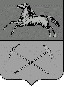 РОССИЙСКАЯ  ФЕДЕРАЦИЯКемеровская областьПрокопьевский городской округПРОКОПЬЕВСКИЙ ГОРОДСКОЙ СОВЕТ НАРОДНЫХДЕПУТАТОВ6-го созываРешение  (проект)«_____» ____________  2019Принято Прокопьевскимгородским Советом народных депутатов«_____» ____________ 2019Об утверждении Порядка списания муниципального имущества муниципального образования «Прокопьевский городской округ»           Руководствуясь Гражданским кодексом Российской Федерации, статьей 16 Федерального закона от 06.10.2003 № 131-ФЗ «Об общих принципах организации местного самоуправления в Российской Федерации», Прокопьевский городской Совет народных депутатоврешил:      1. Утвердить Порядок списания муниципального имущества муниципального образования «Прокопьевский городской округ».2.  Настоящее решение подлежит опубликованию в газете «Шахтерская правда» и вступает в силу со дня его официального опубликования.3. Контроль за исполнением настоящего решения возложить на комитеты Прокопьевского городского Совета народных депутатов: по вопросам бюджета, налоговой политики и финансов (А.П. Булгак), по вопросам предпринимательства, жилищно-коммунального хозяйства и имущественных отношений (М.Т. Хуснулина).               Председатель       Прокопьевского городского       Совета народных депутатов                    		                             Н.А. Бурдина		         Глава      города  Прокопьевска                                                                           А.Б. МамаевПриложение                                                                 к Решению Прокопьевского городскогоСовета народных депутатов                                                                                                                                        от __________ № _____ПОРЯДОК списания муниципального имуществамуниципального образования «Прокопьевский городской округ»1.1. Настоящий Порядок разработан в соответствии с Гражданским кодексом Российской Федерации, Приказами Минфина Российской Федерации от 01.12.2010 № 157н «Об утверждении Единого плана счетов бухгалтерского учета для органов государственной власти (государственных органов), органов местного самоуправления, органов управления государственными внебюджетными фондами, государственных академий наук, государственных (муниципальных) учреждений и Инструкции по его применению», от 06.12.2010 № 162н «Об утверждении Плана счетов бюджетного учета и Инструкции по его применению», от 16.12.2010 № 174н «Об утверждении Плана счетов бухгалтерского учета бюджетных учреждений и Инструкции по его применению», от 23.12.2010 № 183н «Об утверждении Плана счетов бухгалтерского учета автономных учреждений и Инструкции по его применению», от 30.03.2015 № 52н «Об утверждении форм первичных учетных документов и регистров бухгалтерского учета, применяемых органами государственной власти (государственными органами), органами местного самоуправления, органами управления государственными внебюджетными фондами, государственными (муниципальными) учреждениями, и Методических указаний по их применению», Положением Комитета по управлению муниципальным имуществом города Прокопьевска, утвержденным решением Прокопьевского городского Совета народных депутатов                              от 25.11.2011 № 767, Положением о порядке управления и распоряжения муниципальным имуществом муниципального образования «Прокопьевский городской округ», утвержденным решением Прокопьевского городского Совета народных депутатов от 14.02.2019 № 063, 	1.2. Настоящий Порядок определяет порядок списания движимого и недвижимого имущества, находящегося в муниципальной собственности муниципального образования «Прокопьевский городской округ» и закрепленного на праве хозяйственного ведения за муниципальными унитарными предприятиями, на праве оперативного управления за муниципальными казенными учреждениями, муниципальными бюджетными учреждениями, муниципальными автономными учреждениями, в том числе органами местного самоуправления Прокопьевского городского округа и их функциональными, отраслевыми органами с правами юридического лица, а также списания движимого и недвижимого имущества, составляющего казну муниципального образования «Прокопьевский городской округ» (далее - муниципальное имущество, Организации). 1.3. В настоящем Порядке под списанием муниципального имущества понимается комплекс действий, связанных с признанием муниципального имущества непригодным для дальнейшего использования по целевому назначению и (или) распоряжения вследствие полной или частичной утраты потребительских свойств, в том числе физического или морального износа, либо выбывшим из владения, пользования и распоряжения вследствие гибели или уничтожения, а также с невозможностью установления его местонахождения.2. Порядок списания муниципального имущества2.1. Списание муниципального имущества включает в себя следующие мероприятия:подачу заявления (ходатайства) от пользователя муниципального имущества на списание в Комитет по управлению муниципальным имуществом города Прокопьевска (далее – КУМИ);согласование с КУМИ списания муниципального имущества;составление акта списания муниципального имущества по формам, утвержденным Министерством финансов Российской Федерации;исключения муниципального имущества из казны муниципального имущества муниципального образования «Прокопьевский городской округ»;2.2. Решение о списании муниципального имущества принимается в случаях, если:          а) муниципальное имущество непригодно для дальнейшего использования по целевому назначению вследствие полной или частичной утраты потребительских свойств, в том числе физического или морального износа, если восстановление имущества невозможно либо экономически нецелесообразно;          б) муниципальное имущество выбыло из владения, пользования и распоряжения вследствие гибели или уничтожения, в том числе помимо воли владельца, а также вследствие невозможности установления его местонахождения.          2.3. Решение о списании муниципального имущества принимается Организацией самостоятельно в отношении:          а) муниципального движимого имущества, закрепленного за муниципальным бюджетным учреждением (муниципальным автономным учреждением) учредителем либо приобретенного муниципальным бюджетным учреждением (муниципальным автономным учреждением) за счет средств, выделенных его учредителем на приобретение муниципального имущества, за исключением особо ценного движимого имущества;          б) муниципального движимого имущества, закрепленного за муниципальным бюджетным учреждением (муниципальным автономным учреждением) на праве оперативного управления, приобретенного за счет средств от приносящей доход деятельности;          в) муниципального движимого имущества, приобретенного муниципальным унитарным предприятием за счет доходов от его деятельности.          2.4. Решение о списании муниципального имущества принимается Организацией по предварительному согласованию с КУМИ, издаваемому в виде приказа на основании предоставленных Организацией документов, указанных в разделе 4 настоящего Положения, в отношении:          а) муниципального недвижимого имущества (включая объекты незавершенного строительства), а также особо ценного движимого имущества, закрепленного за муниципальным бюджетным учреждением, муниципальным автономным учреждением собственником либо приобретенного муниципальным бюджетным учреждением, муниципальным автономным учреждением за счет средств, выделенных его учредителем на приобретение муниципального имущества;          б) муниципального движимого и недвижимого имущества, закрепленного за муниципальным казенным учреждением (муниципальным казенным предприятием) собственником либо приобретенного муниципальным казенным учреждением (муниципальным казенным предприятием) за счет средств, выделенных его учредителем на приобретение муниципального имущества;          в) муниципального недвижимого имущества и муниципального движимого имущества, приобретенного за счет средств, выделенных его учредителем и (или) собственником, закрепленного на праве хозяйственного ведения за муниципальным унитарным предприятием.          В случаях списания муниципального недвижимого имущества Организацией такое имущество подлежит передаче в казну Прокопьевского городского округа, с приложением документов, указанных в пункте 4.4.1 настоящего Порядка.          2.5. Решение о списании муниципального имущества казны, издаваемое в виде приказа, принимается КУМИ в отношении:          а) муниципального движимого и недвижимого имущества казны, переданного по договорам аренды, безвозмездного пользования, доверительного управления, иным договорам, предусматривающим переход прав владения и (или) пользования, - на основании предоставленных пользователем муниципального имущества (далее - Пользователем) документов, указанных в разделе 3 настоящего Порядка;          б) муниципального движимого и недвижимого имущества казны, не переданного по договорам аренды, безвозмездного пользования, доверительного управления, иным договорам, предусматривающим переход прав владения и (или) пользования.          2.6. Истечение нормативного срока полезного использования муниципального имущества или начисление по нему амортизации в размере 100% не является основанием для его списания, если по своему техническому состоянию или после проведения ремонта оно может быть использовано по своему прямому назначению.          2.7. Порядок определения видов особо ценного движимого имущества устанавливается в соответствии с действующим законодательством.3. Порядок подготовки и принятия решения о списаниимуниципального имущества          3.1. В целях подготовки и принятия решения о списании муниципального имущества Организацией, а в случае принятия решения о списании имущества муниципальной казны КУМИ создается постоянно действующая комиссия по подготовке и принятию такого решения (далее - Комиссия).          3.2. Комиссия осуществляет следующие полномочия:          3.2.1. осматривает муниципальное имущество, подлежащее списанию, с учетом данных, содержащихся в учетно-технической и иной документации;          3.2.2. принимает решение по вопросу о целесообразности (пригодности) дальнейшего использования муниципального имущества, о возможности и эффективности его восстановления, возможности использования отдельных узлов, деталей, конструкций и материалов от муниципального имущества;          3.2.3. устанавливает причины списания муниципального имущества, в числе которых:          физический и (или) моральный износ;          нарушение условий содержания и (или) эксплуатации;          аварии, стихийные бедствия и иные чрезвычайные ситуации;          длительное неиспользование для уставных целей либо в соответствии с назначением;          иные причины, которые привели к необходимости списания муниципального имущества в соответствии с пунктом 2.2 настоящего Положения;          3.2.4. подготавливает акт о списании муниципального имущества (далее - акт о списании) в зависимости от вида списываемого муниципального имущества по установленной форме и формирует пакет документов в соответствии с перечнем, указанным в разделе 4 настоящего Порядка.          3.3. Положение о Комиссии и ее состав утверждаются приказом руководителя Организации, а в случае принятия решения о списании имущества муниципальной казны КУМИ. Таким приказом на Комиссию могут быть возложены дополнительные полномочия, направленные на обеспечение использования муниципального имущества по целевому назначению, в том числе при проведении инвентаризации, а также при своевременной подготовке и принятии решений о списании муниципального имущества.          Комиссию возглавляет председатель, который осуществляет общее руководство деятельностью комиссии, обеспечивает коллегиальность в обсуждении спорных вопросов, распределяет обязанности и дает поручения членам Комиссии.          Комиссия проводит заседания по мере необходимости.          Срок рассмотрения Комиссией представленных ей документов не должен превышать 30 календарных дней.          Заседание Комиссии правомочно при наличии кворума, который составляет не менее двух третей членов состава Комиссии.          В случае отсутствия у Организации специалистов, обладающих специальными знаниями, для участия в заседаниях комиссии по решению председателя Комиссии могут приглашаться эксперты. Эксперты включаются в состав Комиссии на добровольной основе.          3.4. Если договором, заключенным между Организацией, в которой создана Комиссия, и экспертом (экспертной организацией), привлекаемым к работе Комиссии, предусмотрена возмездность оказания услуг, то оплата его (ее) труда осуществляется за счет средств Организации.          Экспертом не может быть лицо Организации, на которое возложены обязанности, связанные с непосредственной материальной ответственностью за материальные ценности, исследуемые в целях принятия решения о списании муниципального имущества.          3.5. Решение о списании муниципального имущества принимается большинством голосов членов Комиссии, присутствующих на заседании, путем подписания акта о списании.          При списании автотранспортных средств указываются пробег автомобиля и техническая характеристика деталей автомобиля, а также возможность использования основных деталей, которые могут быть получены после разбора автомобиля.          Если в акте о списании дата выпуска (постройки) муниципального имущества не соответствует дате принятия к бухгалтерскому учету, необходимо указать причины данного несоответствия в прилагаемой к акту о списании справке.          Оформленный Комиссией акт о списании утверждается руководителем Организации самостоятельно в отношении имущества, указанного в п. 2.3, а в отношении муниципального имущества, указанного в пункте 2.4 настоящего Порядка, - только после изданного приказа КУМИ о согласовании списания муниципального имущества.          3.6. До утверждения в установленном порядке акта о списании реализация мероприятий, предусмотренных актом о списании (разбор, демонтаж, утилизация, уничтожение, реализация и т.д.), не допускается.          Реализация таких мероприятий осуществляется Организацией самостоятельно либо с привлечением третьих лиц на основании заключенных договоров (контрактов) и подтверждается Комиссией.4. Порядок утверждения и согласования решения о списании муниципального имущества         4.1. В отношении муниципального имущества, указанного в п. 2.3 настоящего Положения, оформленный Комиссией акт о списании утверждается руководителем Организации самостоятельно. При этом в 2-недельный срок с момента утверждения акта о списании в КУМИ предоставляются копии документов о списании муниципального имущества для исключения его из реестра муниципального имущества муниципального образования «Прокопьевский городской округ».          4.2. В отношении муниципального имущества, указанного в п. 2.4 настоящего Порядка, акт о списании утверждается руководителем Организации после согласования с КУМИ.          4.3. В целях согласования решения о списании муниципального имущества руководитель Организации направляет письмо на имя председателя КУМИ с приложением следующих документов:          обращения заявителя о согласовании списания с указанием причины списания имущества с обоснованием необходимости и целесообразности такого списания;          документа, подтверждающего полномочия заявителя на момент обращения;          перечня муниципального имущества, подлежащего списанию, подписанного руководителем и главным бухгалтером Организации (Пользователя), заверенного печатью (далее - Перечень);          копии акта осмотра имущества, предлагаемого к списанию комиссией, созданной приказом руководителя Организации, содержащего исчерпывающее описание выявленных неисправностей, а также обоснования невозможности использования и восстановления имущества;          копии решения о создании комиссии по списанию основных средств (с приложением состава комиссии, утвержденного приказом руководителя Организации, в случае, если такая комиссия создается впервые, либо в случае, если в ее положение или состав внесены изменения);          актов на списание объектов основных средств, указанных в Перечне, составленных по форме, установленной в соответствии с действующим законодательством Российской Федерации, в двух экземплярах.          4.4. Помимо документов, указанных в пункте 4.3 настоящего Порядка, дополнительно предоставляются:          4.4.1. Для согласования списания недвижимого имущества:          копия технического и (или) кадастрового паспорта;          копии правоустанавливающих документов на муниципальное недвижимое имущество, указанное в Перечне (договор, свидетельство о регистрации права, акт приема-передачи и пр.);          копия кадастрового паспорта на земельный участок, на котором располагается объект недвижимости, подлежащий списанию, в случае списания отдельно стоящего объекта недвижимости (при наличии);          заключение технической экспертизы, подтверждающей непригодность объекта недвижимого имущества к восстановлению и дальнейшей эксплуатации, с описанием основных характеристик объекта, а также подробным описанием дефектов, причин их возникновения, технического состояния основных конструктивных элементов объекта;          отчет независимого оценщика о рыночной стоимости объекта.          В случае списания объекта незавершенного строительства для согласования представляются документы, обосновывающие необходимость списания данного объекта, а также документы, являющиеся составной частью проектной документации.          4.4.2. Для согласования списания транспортных средств:          копия паспорта транспортного средства (паспорта самоходной машины);копии документов о прохождении последнего технического осмотра;          результаты проверки технического состояния (диагностики) автотранспортного средства и заключение независимого эксперта о невозможности дальнейшей эксплуатации с приложением копии выписки из устава экспертной организации, копии выписки из Единого государственного реестра юридических лиц, копии договора на выполнение работ по техническому обслуживанию автотранспортных средств либо отчета независимого оценщика о рыночной стоимости транспортного средства.          Заключение должно содержать подробное описание дефектов, причин их возникновения, технического состояния основных конструктивных элементов объекта, а также фотографии, позволяющие однозначно идентифицировать транспортное средство.          4.4.3. Для согласования списания бытовой, вычислительной, оргтехники и иного оборудования:          дефектная ведомость мастерских по ремонту техники (оборудования) либо экспертной (специализированной) организации с заключением о невозможности ее восстановления, с приложением копии выписки из устава этой организации, копии выписки из Единого государственного реестра юридических лиц, копий договоров на выполнение работ по техническому обслуживанию, ремонту бытовой, вычислительной, оргтехники либо оборудования, подлежащих списанию.          4.5. В случае списания объектов муниципального имущества, пришедших в негодность вследствие аварии, дорожно-транспортного происшествия:          копия акта об аварии, выданного уполномоченным органом;копии документов о регистрации дорожно-транспортного происшествия (протокола о ДТП), выданных Государственной инспекцией безопасности дорожного движения (далее - ГИБДД);          справка о стоимости причиненного ущерба;          копии документов, подтверждающих принятие мер по защите интересов организации или возмещению причиненного ущерба;          страховой полис обязательного страхования гражданской ответственности владельцев  автотранспортных средств;          копия приказа о принятии мер в отношении виновных лиц (работников организации), допустивших повреждение объекта движимого имущества (транспортного средства).          4.6. Для принятия решения о согласовании списания муниципального имущества, пришедшего в негодное состояние либо утраченного в результате аварии, пожара, чрезвычайной ситуации природного или техногенного характера, организацией дополнительно представляются:          копия акта о причиненных повреждениях;          копия справки уполномоченного органа местного самоуправления, органа исполнительной власти Кемеровской области или территориальных органов МЧС России, подтверждающей факт аварии, пожара, чрезвычайной ситуации, с перечнем объектов муниципального имущества, пострадавших от этих бедствий, с краткой характеристикой ущерба;          справка организации о стоимости нанесенного ущерба.          4.7. Для принятия решения о согласовании списания муниципального имущества, пришедшего в негодное состояние в результате его умышленного уничтожения, порчи, хищения и (или) по которому срок фактической эксплуатации не превышает срока полезного использования, дополнительно представляются:          акт проверки, проведенной организацией, подтверждающий факт ненадлежащего использования (хранения) объекта, с указанием виновных лиц;информация о принятых мерах в отношении виновных лиц, допустивших повреждение объекта муниципального имущества, с приложением копий подтверждающих документов (в случае выявленных виновных лиц);          копия постановления о возбуждении или прекращении уголовного дела (при его наличии) или иные документы, подтверждающие принятие мер по защите интересов предприятия (учреждения) или возмещению причиненного ущерба;          копия документа об отказе в возбуждении уголовного дела в случае хищения, причинения ущерба имуществу, находящемуся на балансе заявителя, неустановленными лицами либо копия уведомления о приостановлении производства по возбужденному уголовному делу;          справка организации о стоимости нанесенного ущерба;          копия приказа о принятии мер в отношении виновных лиц организации, допустивших повреждение объекта муниципального имущества;справка организации о возмещении ущерба виновными лицами;          справка с подробным пояснением причины, вызвавшей списание объектов до истечения срока полезного использования (в случае отсутствия виновных лиц).          4.8. КУМИ регистрирует поступившее обращение с приложением предусмотренных настоящим Порядком документов, проверяет наличие необходимых документов для принятия решения о согласовании списания. В случае представления неполного пакета документов, а также ненадлежащего их оформления КУМИ  возвращает их на доработку с указанием причин возврата либо дает полный отказ в письменной форме с указанием причин отказа в списании основных средств.          4.9. КУМИ после поступления от Организации полного пакета документов в срок не более чем 10 рабочих дней выносит вопрос о согласовании решения о списании муниципального имущества на заседание постоянно действующей Комиссии.          4.10. Комиссия принимает решение о согласовании списания муниципального имущества при наличии одновременно следующих условий:          4.10.1. отражение в представленном пакете документов полноты информации о списываемом муниципальном имуществе;          4.10.2. наличие в предоставленном пакете документов достаточных оснований, подтверждающих непригодность объектов муниципального имущества для дальнейшего использования по целевому назначению вследствие полной или частичной утраты потребительских свойств, в том числе физического или морального износа, либо выбытие из владения, пользования и распоряжения вследствие гибели или уничтожения;          4.10.3. обоснованность невозможности или экономической нецелесообразности восстановления или реализации муниципального имущества в случае подтверждения непригодности объектов муниципального имущества для дальнейшего использования по целевому назначению.          4.11. Основанием для отказа в согласовании решения о списании муниципального имущества является несоблюдение хотя бы одного из указанных в пункте 4.10 настоящего Порядка условий. В данном случае оформленное в установленном порядке решение Комиссии об отказе в согласовании решения о списании муниципального имущества с указанием причин такого отказа в течение 30 календарных дней с приложением рассмотренного пакета документов направляется заявителю.          4.12. Оформленное в установленном порядке решение Комиссии                            о согласовании решения о списании муниципального имущества является основанием для подготовки проекта соответствующего приказа КУМИ.          4.13. После издания приказа КУМИ о согласовании списания муниципального имущества на последней странице акта о списании проставляется отметка КУМИ о согласовании списания со ссылкой на реквизиты указанного приказа КУМИ. Приказ КУМИ и согласованный акт о списании направляются руководителю Организации для утверждения.          4.14. Общий срок согласования приказа о списании муниципального имущества с момента поступления в КУМИ полного пакета документов до направления в Организацию согласованного акта о списании не должен превышать 30 календарных дней.          4.15. Поступившие в КУМИ от Организации документы, необходимые для принятия решения о согласовании списания муниципального имущества, не возвращаются и остаются на хранении в КУМИ.          4.16. Руководитель Организации на основании приказа КУМИ                              о согласовании решения о списании муниципального имущества утверждает акт о списании.5. Реализация мероприятий, предусмотренных актом о списаниимуниципального имущества, и  исключение его из реестрамуниципального имущества муниципального образования «Прокопьевский городской округ»          5.1. Операции, связанные с реализацией решения о списании муниципального имущества, отражаются в бухгалтерском (бюджетном) учете Организацией и оформляются в соответствии с требованиями бухгалтерского (бюджетного) учета, установленными законодательством Российской Федерации.          5.2. Все детали, узлы, агрегаты, комплектующие, запасные части разобранного и демонтированного муниципального имущества, пригодные для использования, а также материалы, ветошь, дрова и т.п., полученные от демонтажа (разборки), приходуются по соответствующим счетам, на которых учитываются указанные ценности.          5.3. По не полностью амортизированным основным средствам, выбывшим вследствие пожара, стихийных бедствий или чрезвычайных ситуаций, убытки отражаются на финансовых результатах организации.          5.4. При списании основных средств, исключаемых вследствие утраты, хищений или аварий, не полностью амортизированную часть их стоимости (остаточную стоимость) должны возмещать виновные лица за причиненный по их вине ущерб.          5.5. Списание материального ущерба за счет Организации по утратам основных средств не производится в следующих случаях:          имущество утрачено по причине чрезвычайных ситуаций;          отсутствуют основания для отнесения сумм причиненного материального ущерба на счет виновных лиц, или виновные лица не установлены;          возмещение ущерба за счет виновных лиц невозможно после использования всех мер по взысканию ущерба, предусмотренных законодательством Российской Федерации;          сумма ущерба, причиненного утратой имущества, превышает сумму, определенную судебным актом к взысканию с виновного;смерти виновного, подтвержденной соответствующими документами, и при отсутствии имущества у него, на которое могло бы быть обращено взыскание.          5.6. Выбытие муниципального имущества в связи с принятием решения о списании имущества отражается в бухгалтерском (бюджетном) учете Организацией в установленном законом порядке.          5.7. После списания объекта недвижимого имущества руководитель Организации обязан обеспечить демонтаж объекта.           КУМИ осуществляет мероприятия по исключению объекта недвижимого имущества из Единого государственного реестра прав на недвижимое имущество и сделок с ним.          5.8. После списания транспортного средства руководитель Организации обеспечивает снятие транспортного средства с учета в органах ГИБДД (Гостехнадзора и пр.), проводит работу по утилизации или уничтожению транспортного средства в соответствии с действующим законодательством Российской Федерации.          5.9. После списания специализированного оборудования руководитель Организации обеспечивает утилизацию в соответствии с нормами и требованиями действующего законодательства Российской Федерации.          5.10. После завершения мероприятий, предусмотренных актом о списании, утвержденный руководителем Организации акт о списании, а также документы, подтверждающие завершение мероприятий, предусмотренных актом о списании, направляются Организацией в 2-недельный срок в КУМИ для внесения соответствующих изменений в реестр муниципального имущества муниципального образования «Прокопьевский городской округ».          5.11. При отсутствии вариантов дальнейшего использования земельного участка (части земельного участка) Организация направляет в КУМИ заявление о прекращении права пользования земельным участком.          5.12. Если передача (закрепление) списанного муниципального имущества Организацией была осуществлена на основании договора (акта приема-передачи), по завершении мероприятий, предусмотренных актом о списании, в указанный договор (акт приема-передачи) вносятся соответствующие изменения.6. Порядок распоряжения списанным муниципальным имуществом          6.1. Организации производят списание имущества и распоряжаются им в порядке, предусмотренном настоящим Порядком, если имеется соответствующий приказ КУМИ.          6.2. КУМИ вправе реализовать списанное муниципальное имущество, находящееся в казне муниципального имущества муниципального образования «Прокопьевский городской округ», юридическим и физическим лицам, подавшим заявки на приобретение списанного имущества.          Оценочная стоимость данного муниципального имущества должна соответствовать его рыночной стоимости согласно Федеральному закону от 29.07.1998 № 135-ФЗ «Об оценочной деятельности в Российской Федерации». Денежные средства от реализации списанного муниципального имущества в полном объеме перечисляются в бюджет муниципального образования «Прокопьевский городской округ».          6.3. Акты о ликвидации муниципального имущества утверждаются руководителем Организации после разрешительного документа на списание муниципального имущества.          6.4. На основании утвержденных актов о ликвидации муниципального имущества Организации производят соответствующие бухгалтерские проводки по списанию имущества с бухгалтерского бюджетного учета в установленном порядке, мероприятия по использованию списанного имущества.          6.5. До получения указанных разрешительных документов на списание имущества и утверждения актов о его ликвидации не допускаются разборка и (или) уничтожение имущества, а также его отчуждение.          6.6. Факт демонтажа (ликвидации) списанного объекта недвижимости подтверждается документами органов технической инвентаризации.          6.7. Средства, полученные Организациями от реализации списанного имущества, зачисляются в полном объеме в бюджет муниципального образования «Прокопьевский городской округ».          6.8. По итогам списания муниципального имущества Организации должны предоставить в КУМИ документы, подтверждающие ликвидацию (утилизацию) имущества (акт о ликвидации имущества, акт об уничтожении имущества, акт о сдаче имущества в металлолом, справку о постановке имущества на бухгалтерский учет, справку о получении денежных средств при реализации годных узлов и механизмов и т.д.).Председатель Прокопьевского городского Совета народных депутатов                                                                  Н.А. Бурдина